Madrid, 24 de abril de 2019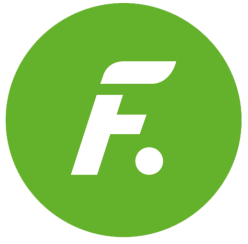 PROGRAMACIÓN DE FDF PARA EL JUEVES 25 DE ABRIL25/04/2019JUEVESFDFH.PrevCalf.Programa                                                            Ep./Serie8:10TPI LOVE TV: LO MEJOR88:40+7SIETE VIDAS: 'LOS DIOSES DEBEN DE ESTAR LOCOS'339:35+12ESCENAS DE MATRIMONIO1610:05+12GYM TONY23710:40+12AÍDA: 'PUTERO Y YO'11011:40+12AÍDA: 'EL IMPERIO (DE LA MORCILLA) CONTRAATACA'20413:05+12LA QUE SE AVECINA: 'UN FONTANERO, UN CALENTÓN Y UNA ABUELA MOTORISTA'2614:45+12LA QUE SE AVECINA: 'UNA PRETTY YONQUI, UNA SALCHICHA A LA AMERICANA Y UN SALAMI ACOSTADO'10617:00TPLOS SERRANO: 'EL CAMINO RECTO DE SANTA JUSTA'13318:50+7SAFARI: A LA CAZA DE LA TELE42Presentado por IRENE JUNQUERA y NACHO GARCÍA19:55+7GYM TONY XS5920:30+12LA QUE SE AVECINA: 'UN PRESIDENTE RAYADO, UNA CATARATA DE INFORTUNIOS Y UN DESCUBRIMIENTO SOBRECOGEDOR’10022:30+16CINE: 'JACUZZI AL PASADO'Título original: 'HOT TUB TIME MACHINE'Int.: John Cusack, Rob Corddry, Craig RobinsonDtor.: Steve PinkEE.UU/COMEDIA/2010Sinopsis: tres amigos del instituto deciden pasar un fin de semana en un hotel de montaña, en el que estuvieron 20 años antes. Sin embargo, cuando llegan al lugar, la realidad no coincide con sus recuerdos. Sin embargo, se llevan una gran sorpresa cuando deciden probar el jacuzzi y descubren que es una máquina del tiempo.0:25+12LA QUE SE AVECINA: 'UN BODORRIO, UN LEÓN DESTERRADO Y LA REVOLUCIÓN DE LOS CENTOLLOS'672:10+12LA QUE SE AVECINA: 'UNA MARUJA, UN ENTRECEJO Y UN PIONERO DEL AIRE'683:40+18EL HORÓSCOPO DE ESPERANZA GRACIA3:45TPMIRAMIMÚSICA5:40TPLA TIENDA EN CASA